MSc in Finance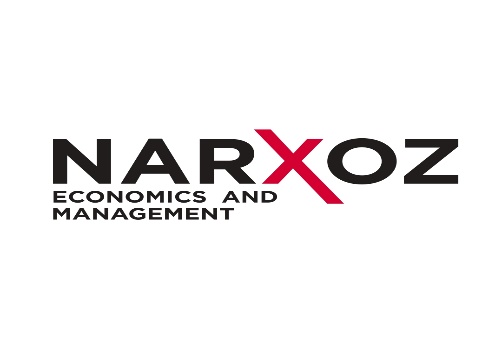 (scientific-pedagogical track – 2 years)PROGRAM DETAILS AND CURRICULUMSpecific course requirements for the MSc in Finance program are as follows:Scientific-pedagogical core Specialization courses 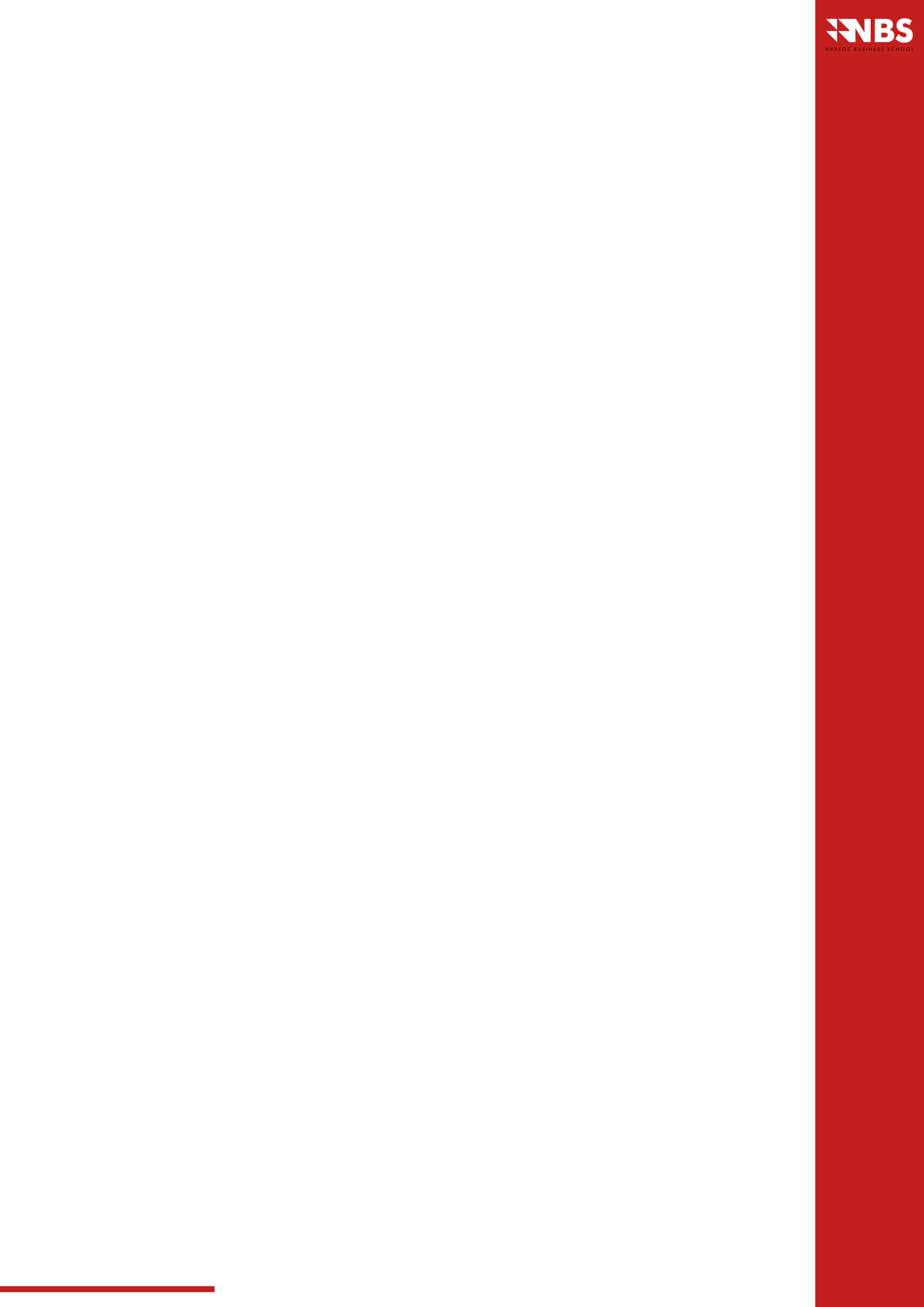 Internship and researchCoursesCredits (ECTS)Scientific-pedagogical core22Specialization courses 46Internship and research52Total120CoursesCredits (ECTS)History and philosophy of science  4High school pedagogy  3English5Management psychology 5Research Methodology in Finance5Total22CoursesCredits (ECTS)Econometrics for Financial Research5Empirical Asset Pricing5Behavioral Finance Research6Corporate Finance Theory6Risk Management Theory6Big Data Analytical Research6Portfolio Theory6Financial Information Research6Total46CoursesCredits (ECTS)Internship16     Pedagogical internship3     Research internship13Research 24Thesis and thesis defense 12Total52